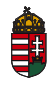 Külgazdasági és KülügyminisztériumKULTURÁLIS DIPLOMÁCIÁÉRT FELELŐS HELYETTES-ÁLLAMTITKÁRSÁGPályázati adatlapKülföldi magyar intézetek logótervének elkészítése tárgyában kiírt pályázathoz2019.E-mail: kmi.logopalyazat@mfa.gov.hu	             Pályázó neveMagányszemély vagy jogi személy (M/J) Magánszemély esetén adószámaJogi személy esetén a Pályázó szervezet pontos címe, adószámaPályázó elektronikus értesítési címe címePályázó értesítési mobiltelefonszámaLogóterv  fájl pontos neveLogóterv ( fájlnév) koncepciójának bemutatása maximum 100 szóban 